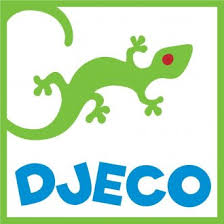 DJ08405 CHOBOTNICEVěk: 3 – 7 let Počet hráčů: 2 - 4 Délka hry: 5 min. Obsah: 2 boxy – spodní část krabice s inkoustovou skvrnou a víko krabice s jezírkem s čistou vodou, 1 velká chobotnice ze dvou dílů, 12 dřevěných rybek, 2 magnetické rybářské pruty, 1 přesýpací hodiny na 4 min. Cíl hry: Chobotnice zamořila vodu inkoustem, aby se zbavila malých rybek. Hráči se společně snaží pomoci rybkám vrátit se do čisté vody jezírka. Příprava na hru: Sestavte chobotnici a položte ji do krabice s inkoustovou skvrnou. Umístěte 12 rybek na dno krabice. Druhý díl krabice s jezírkem a dvěma rybářskými pruty umístěte vedle. Postavte na stůl přesýpací hodiny. Průběh hry: Hráči spolupracují, aby chytili rybky. Každá rybka má na sobě dva magnety a hráči se tedy společně ve dvojici snaží sladit své pohyby, aby se jim podařilo chytit rybky a umístit je do jezírka dříve, než vyprší čas na přesýpacích hodinách. Hra pro 2 hráče: každý hráč si vezme rybářský prut a oba hráči chytají rybky společně, jednu po druhé.Hra pro 3 hráče: Hráči A,B,C -  hráči A a B chytí společně první rybku, poté hráči B a C chytí druhou rybku, hráči C a A chytí třetí rybku a poté znovu hráči A a B chytí další rybku atd. Hra pro 4 hráče: (hráči A, B, C a D): hráči A a B chytí společně první rybku, hráči C a D chytí druhou rybku, dále hráči A a B chytí další rybku atd. Hra začíná otočením přesýpacích hodin Hráči chytají rybky ve dvojicích, zvednou je a přesunou do jezírka. Jakmile dva hráči přenesli rybku do jezírka, další tým (nebo stejný, pokud hrají dva hráči) začíná chytat další rybku. Poznámka: Když hráči upustí rybku, protože narazili do chapadla chobotnice, nebo z jiného důvodu, musí ulovit tu stejnou rybku znovu, ať už spadla kamkoliv. Závěr hry: Pokud se hráčům podařilo přesunout všechny rybky do jezírka dříve, než vypršel čas na přesýpacích hodinách, všichni hráči zvítězili! Pokud se hráčům nepodařilo chytit všechny rybky, dříve než vypršel čas na hodinách,  hráči bohužel  prohráli a vyhrála CHOBOTNICE.